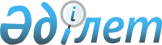 Об утверждении статистических форм ведомственных статистических наблюдений и инструкций по их заполнению, разработанных Министерством культуры и спорта Республики Казахстан
					
			Утративший силу
			
			
		
					Приказ и.о. Председателя Комитета по статистике Министерства национальной экономики Республики Казахстан от 31 октября 2014 года № 35. Зарегистрирован в Министерстве юстиции Республики Казахстан 15 декабря 2014 года № 9976. Утратил силу приказом Председателя Комитета по статистике Министерства национальной экономики Республики Казахстан от 7 июня 2018 года № 70 (вводится в действие по истечении десяти календарных дней после дня его первого официального опубликования)
      Сноска. Утратил силу приказом Председателя Комитета по статистике Министерства национальной экономики РК от 07.06.2018 № 70 (вводится в действие по истечении десяти календарных дней после дня его первого официального опубликования).
      В соответствии с подпунктами 3) и 8) статьи 12 Закона Республики Казахстан от 19 марта 2010 года "О государственной статистике", а также с подпунктом 9) пункта 13 Положения о Комитете по статистике Министерства национальной экономики Республики Казахстан, утвержденного приказом Министра национальной экономики Республики Казахстан от 30 сентября 2014 года № 33, зарегистрированным в Реестре государственной регистрации нормативных правовых актов под № 9779, ПРИКАЗЫВАЮ:
      1. Утвердить:
      1) статистическую форму ведомственного статистического наблюдения "Отчет об основных показателях в сфере физической культуры и спорта" (код 7671204, индекс 2-ФК, периодичность годовая) согласно приложению 1 к настоящему приказу;
      2) инструкцию по заполнению статистической формы ведомственного статического наблюдения "Отчет об основных показателях в сфере физической культуры и спорта" (код 7671204, индекс 2-ФК, периодичность годовая) согласно приложению 2 к настоящему приказу;
      3) статистическую форму ведомственного статистического наблюдения "Отчет о спортивных школах" (код 7681204, индекс 5-ФК, периодичность годовая) согласно приложению 3 к настоящему приказу;
      4) инструкцию по заполнению статистической формы ведомственного статического наблюдения "Отчет о спортивных школах" (код 7681204, индекс 5-ФК, периодичность годовая) согласно приложению 4 к настоящему приказу;
      5) статистическую форму ведомственного статистического наблюдения "Отчет о специализированных учебно-спортивных заведениях" (код 7691204, индекс 7-ФК, периодичность годовая) согласно приложению 5 к настоящему приказу;
      6) инструкцию по заполнению статистической формы ведомственного статического наблюдения "Отчет о специализированных учебно-спортивных заведениях" (код 7691204, индекс 7-ФК, периодичность годовая) согласно приложению 6 к настоящему приказу;
      7) статистическую форму ведомственного статистического наблюдения "Отчет о специализированных спортивных заведениях" (код 7701204, индекс 8-ФК, периодичность годовая) согласно приложению 7 к настоящему приказу;
      8) инструкцию по заполнению статистической формы ведомственного статического наблюдения "Отчет о специализированных спортивных заведениях" (код 7701204, индекс 8-ФК, периодичность годовая) согласно приложению 8 к настоящему приказу.
      2. Признать утратившим силу приказ Агентства Республики Казахстан по статистике от 23 октября 2012 года № 288 "Об утверждении статистических форм ведомственных статистических наблюдений и инструкций по их заполнению, разработанных Агентством по делам спорта и физической культуры Республики Казахстан" (зарегистрированный в Реестре государственной регистрации нормативных правовых актов за № 8125, опубликованный в газете "Казахстанская правда" от 24 апреля 2013 года № 143-144 (27417-27418).
      3. Управлению планирования статистической деятельности совместно с Юридическим управлением Комитета по статистике Министерства национальной экономики Республики Казахстан в установленном законодательном порядке:
      1) обеспечить государственную регистрацию настоящего приказа в Министерстве юстиции Республики Казахстан; 
      2) направить на официальное опубликование в средства массовой информации настоящий приказ в течение десяти календарных дней после его государственной регистрации в Министерстве юстиции Республики Казахстан;
      3) обеспечить обязательную публикацию настоящего приказа на интернет-ресурсе Комитета по статистике Министерства национальной экономики Республики Казахстан. 
      4. Управлению планирования статистической деятельности Комитета по статистике Министерства национальной экономики Республики Казахстан довести настоящий приказ до Министерства культуры и спорта Республики Казахстан для руководства в работе. 
      5. Контроль за исполнением настоящего приказа оставляю за собой.
      6. Настоящий приказ вводится в действие по истечении десяти календарных дней после дня его первого официального опубликования.
      "СОГЛАСОВАНО"
      Министр культуры и спорта
      Республики Казахстан
      А. Мухамедиулы __________
      17 ноября 2014 года
      Раздел 1. Спортивные сооружения, единиц
      Раздел 2. Численность штатных сотрудников, человек
      Раздел 3. Физкультурно-оздоровительная и спортивная работа
      3.1 Численность занимающихся физической культурой от 24 лет старше ______ человек, из них в сельской местности ___________
      3.2 Численность занимающихся физической культурой женщин_________ человек, из них в сельской местности ___________
      Раздел 4. Информация о посещаемости занятий по физической культуре в учебных заведениях
      Раздел 5. Информация о развитии видов спорта
      Наименование _______________________ Адрес __________________________
      ____________________________________ Телефон ________________________
      ____________________________ Адрес электронной почты_________________
      Фамилия и телефон исполнителя __________________ тел. _______________
      Руководитель
      ___________________ (фамилия, имя и отчество, подпись)_______________
      Главный бухгалтер
      ___________________ (фамилия, имя и отчество, подпись)_______________
                                          Место для печати Инструкция по заполнению статистической формы
ведомственного статистического наблюдения "Отчет
об основных показателях в сфере физической культуры
и спорта" (код 7671204, индекс 2-ФК, периодичность годовая)
1. Общее положение
      1. Настоящая Инструкция по заполнению статистической формы ведомственного статистического наблюдения "Отчет об основных показателях в сфере физической культуры и спорта" (код 7671204, индекс 2-ФК, периодичность годовая) (далее – Инструкция) детализирует заполнение статистической формы ведомственного статистического наблюдения "Отчет об основных показателях в сфере физической культуры и спорта" (код 7671204, индекс 2-ФК, периодичность годовая) (далее – Статистическая форма).
      2. Следующие определения применяются в целях заполнения Статистической формы:
      1) акватория (спортивная) – специально обозначенная водная поверхность, на которой проводится учебно-тренировочный процесс и соревнования по гребным и парусным видам спорта;
      2) стрелковый тир – крытое или открытое сооружение для стрельбы из боевого или спортивного оружия;
      3) стрельбище – комплекс, состоящий из открытых или открытых и крытых (полуоткрытых) сооружений для различных видов стрельбы;
      4) универсальный спортивно-зрелищный (демонстрационный) зал (Дворец спорта) – крытое сооружение (крытая арена) на 1000 и более зрителей. Размеры основной площадки зрительного размера позволяют проводить либо все виды ручных игр, либо, как минимум, вмещают хоккейную коробку с размерами, определяемыми правилами соревнований. Универсальность достигается за счет трансформации; 
      5) велотрек (крытый, открытый) – объемное крытое или открытое сооружение, включающее полотно с наклоненными по расчету виражами, зону тихой езды и помещения обслуживания. Возможно размещение трибун для зрителей;
      6) база гребная – комплекс сооружений для занятий гребным и парусным видами спорта;
      7) гребной канал – искусственное сооружение с дистанцией 220 метров и наличием "прямой" и "обратной" воды, и необходимыми обслуживающими сооружениями;
      8) встроенные спортивные залы – залы находящиеся в здании, строительные размеры которых не меньше 9х18х5; 
      9) учебно-тренировочный центр сборных команд – комплекс, включающий в себя спортивные сооружения, медико-восстановительный центр, спальные корпуса, пищеблок и учреждения досуга для обеспечения проведения длительных сборов;
      10) комплекс спортивных сооружений – группа однотипных и различных по типам объемных и плоскостных сооружений для учебно-тренировочной работы и соревнований, размещенных на одной территории и связанных единством управления;
      11) спортивный комплекс – отдельно стоящее здание, основным элементом которого является спортивный зал. Число залов не ограничено. Возможно устройство мест для зрителей. В сочетании с залом (залами) может размещаться плавательный бассейн;
      12) манеж спортивный (футбольный, легкоатлетический, конный) – крытое отдельно стоящее или встроенное сооружение, удовлетворяющее по размерам требованиям учебно-тренировочного процесса и правилам соревнований в видах спорта, использующих в качестве основных плоскостные сооружения больших размеров (поля, спортивные ядра). Возможно устройство мест для зрителей;
      13) база лыжная – комплекс сооружений, включающих раздевальные, лыжехранилище и другие обслуживающие помещения и трассы для занятий или катания. В состав трасс может входить лыжный стадион, участок для старта и финиша не менее 400 метров в длину и 100 метров в ширину – с судейским павильоном, трибунами для зрителей;
      14) трамплин для прыжков на лыжах – объемное сооружение, включающее гору разгона (как правило, в виде эстакады), гору приземления, рассчитанное в соответствии с нормами и оборудованное необходимыми техническими устройствами для учебно-тренировочной работы и соревнований при одновременном обеспечении безопасных условий эксплуатации;
      15) яхт-клуб – комплекс сооружений на берегу крупного водоема для занятий парусным спортом;
      16) стадион с трибунами на 1500 мест и более – комплекс, включающий в себя спортивную арену, в свою очередь это спортивное ядро с трибунами. На открытом воздухе до 1500 человек, в помещении от 500 человек.
      3. Статистические формы представляют управления физической культуры и спорта областей, городов Алматы, Астаны (далее – управления). 
      4. Статистическая форма заполняется за период с 1 января по 31 декабря (включительно). 2. Заполнение раздела 1 "Спортивные сооружения, единиц"
      5. В разделе 1 Статистической формы управления отчитываются за все спортивные сооружения, находящиеся на территории области.
      6. Учету подлежат спортивные сооружения всех форм собственности независимо от их организационно-правовой формы, предназначенные для учебно-тренировочных занятий и физкультурно-оздоровительных, спортивных мероприятий, как действующие, так и находящиеся на реконструкции и капитальном ремонте, отдельно стоящие и входящие в состав комплексных сооружений, отвечающие правилам соревнований по видам спорта, имеющие паспорта или учетные карточки (плоскосные спортивные сооружения), зарегистрированные в установленном порядке.
      7. В строке 1 "стадион с трибунами на 1500 мест и более" указываются комплексы, включающие в себя спортивную арену, имеющую пропускную способность на открытом воздухе до 1500 человек, в помещении от 500 человек.
      В строке 2 "дворцы спорта" указываются крытые спортивные сооружения (крытые арены) на 1000 и более зрителей, размеры которых позволяют проводить все виды ручных игр, либо вмещать хоккейную коробку с размерами определяемыми правилами соревнований. 
      В строке 3 "комплекс спортивных сооружений" указывается группа однотипных и различных по типам объемных и плоскостных сооружений для учебно-тренировочной работы и соревнований, размещенных на одной территории и связанных единством управления.
      В строке 4 "учебно-тренировочный центр" указываются комплексы, включающие в себя спортивные сооружения, медико-восстановительный центр, спальные корпуса, пищеблок и учреждения досуга для обеспечения проведения длительных сборов.
      В строке 5 "спортивный комплекс" указываются отдельно стоящие здания, основным элементом которых является спортивный зал. Число залов не ограничено. Возможно устройство мест для зрителей. В сочетании с залом (залами) может размещаться плавательный бассейн.
      В строке 6 "манеж спортивный" указываются крытые отдельно стоящие или встроенные сооружения, удовлетворяющие по размерам требованиям учебно-тренировочного процесса и правилам соревнований в видах спорта, использующихся в качестве основных плоскостных сооружений больших размеров (поля, спортивные ядра) с возможностью устройства мест для зрителей. Кроме того, из них отдельно указать численность футбольного, легкоатлетического, конного манежей.
      В строке 7 "база лыжная" указываются комплексы сооружений, включающие раздевальные, лыжехранилище и другие обслуживающие помещения и трассы для занятий или катания на лыжах. В состав трасс может входить лыжный стадион, участок для старта и финиша не менее 400 метров в длину и 100 метров в ширину с судейским павильоном, трибунами для зрителей;
      В строке 8 "база гребная" указываются комплексы сооружений для занятий гребным и парусным видами спорта.
      В строке 9 "стрелковый тир" указываются крытые или открытые сооружения для стрельбы из боевого или спортивного оружия.
      В строке 10 "стрельбище" указываются комплексы, состоящие из открытых или открытых и крытых (полуоткрытых) сооружений для различных видов стрельбы.
      В строке 11 "велотрек" указываются объемные крытые или открытые сооружения, включающие полотна с наклоненными по расчету виражами, зону тихой езды и помещения обслуживания. Возможно размещение трибун для зрителей.
      В строке 12 "акватория (спортивная)" указывается специально обозначенная водная поверхность, на которой проводятся учебно-тренировочные процессы и соревнования по гребным и парусным видам спорта.
      В строке 13 "гребной канал" указываются искусственные сооружения с дистанцией 220 метров и наличием "прямой" и "обратной" воды, и необходимыми обслуживающими сооружениями.
      В строке 14 "яхт-клуб" указывается комплекс сооружений на берегу крупного водоема для занятий парусным спортом.
      В строке 15 "трамплин для прыжков на лыжах" указываются объемные сооружения, включающие гору разгона (как правило, в виде эстакады), гору приземления, рассчитанное в соответствии с нормами и оборудованное необходимыми техническими устройствами для учебно-тренировочной работы и соревнований при одновременном обеспечении безопасных условий эксплуатации.
      В строке 16 "Плавательные бассейны" указываются плавательные бассейны, которые входят не только отдельно стоящие здания плавательных бассейнов, но и бассейны, находящиеся во Дворцах спорта и спортивных комплексах, крытые и открытые. 
      В строке 17 "Спортивные залы" указываются крытые сооружения размером 9х18 метров, высотой не менее 5 метров, оборудованные для определенного вида занятий или универсального назначения. Залы сухого плавания при бассейнах не учитываются, так как предназначаются не для проведения дополнительных занятий, в том числе выделяются количество залов во Дворцах спорта и спортивных комплексах, в общеобразовательных, профессиональных технических школах, в средних и высших учебных заведениях.
      8. В графе 1 раздела 1 выделяется общее количество спортивных сооружений, предусмотренные в графах 2-4.
      9. В графе 5 из графы 1 указывается количество спортивных сооружений в сельской местности.
      10. В графе 6 из графы 1 указывается количество спортивных сооружений находящиеся в частной собственности.
      11. В графе 7 определяется пропускная способность спортивного сооружения. 3. Заполнение раздела 2 "Численность
штатных сотрудников, человек"
      12. В списочной численности учитываются все штатные работники отрасли физической культуры и спорта, которые числятся в списках организации в отчетном периоде, независимо от того, в каком штатном расписании утверждена должность работника предприятия, организации, учреждения, учебного заведения, профкома, спортивного сооружения, коллектива физической культуры (спортивного клуба).
      13. Лица, занимающие штатные должности по совместительству, счетных, учетно-плановых, медицинских, технических работников, обслуживающего персонала, тренеров-преподавателей с почасовой оплатой труда менее 24 часов в неделю (совместительство) в отчетную информацию не включаются.
      14. Сведения об образовании заполняются на основании документов об окончании полного курса специального (физкультурного) учебного заведения.
      15. В строке 6 учитываются тренера-преподаватели по спорту на почасовой оплате, имеющие нагрузку 24 часов и более в неделю, включая, руководителей кружков по видам спорта в детско-юношеских клубах физической подготовки, центрах воспитания, тренеров платных абонементных групп, оплата которым производится из нештатного фонда, средств, получаемых от реализации абонементов и отчислений.
      16. В строке 10 учитываются лица, занимающие штатные должности по физической культуре, не поименованные в строках 2-9 данного раздела. 4. Заполнение раздела 3 "Физкультурно-
оздоровительная и спортивная работа"
      17. В разделе 3 Статистической формы учитываются все формы физкультурно-оздоровительной и спортивной работы, проводимые с населением всех возрастных групп в учреждениях, на предприятиях, в объединениях и организациях, указанных в перечне раздела.
      18. К числу занимающихся физической культурой и спортом, относятся физические лица, занимающиеся видом спорта или общей физической подготовкой в организованной форме занятий (кроме урочной формы занятий в организациях образования) не менее 3-х раз или 3-х суммарных часов в неделю. 5. Заполнение раздела 4 "Информация о посещаемости
занятий по физической культуре в учебных заведениях"
      19. В разделе 4 Статистической формы учитывается работа по развитию физической культуры и спорта в организациях образования независимо от форм их собственности.
      20. В графе 1 указывается общее количество организаций образования.
      21. В графе 2 указывается количество организаций образования, в соответствии с требованиями Закона Республики Казахстан "О физической культуре и спорте": для строк 1 и 2 – с тремя часами учебного плана по физической культуре, для строк 3 и 4 – с четырьмя часами учебного плана по физической культуре.
      22. В графе 3 отражается количество организаций образования имеющих раздельное обучение лиц мужского и женского пола на занятиях физической культуры.
      23. В графе 4 указывается общее количество учащихся.
      24. В графе 5 указывается количество учащихся посещающие занятия по физической культуре и спорту в объеме: для строк 1 и 2 – три часа в неделю, для строк 3 и 4 – четыре часа в неделю.
      25. В графе 6 отражается количество учащихся, которые по состоянию здоровья занимаются в специальных медицинских группах. 6. Заполнение раздела 5 "Информация
о развитии видов спорта"
      26. В разделе 5 Статистической формы учитывается число спортивных секций в коллективах физической культуры. Количество занимающихся в них, и сведения о численности тренеров.
      27. В графе 1 учитывается общее количество секций по виду спорта.
      28. В графе 2 из графы 1 учитывается количество секций по виду спорта в сельской местности.
      29. В графе 3 отражается численность занимающихся в секциях по видам спорта не менее 6 часов в неделю, согласно журнала учета работы спортивной секции, расписанию занятий, при этом каждый занимающийся учитывается только по одной секции.
      30. В графе 4 из общего числа занимающихся в секциях по видам спорта графы 3 указываются занимающиеся в секциях по видам спорта в сельской местности.
      31. В графе 5 указывается общая численность тренеров, тренеров-преподавателей по спорту ведущих занятия, в том числе штатных тренеров, работающих по совместительству с почасовой оплатой труда менее 24 часов в неделю и на общественных началах.
      32. В графе 6 из графы 5 указывается численность тренеров, тренеров-преподавателей работающих в сельской местности. 
      33. В графе 7 численность тренеров-преподавателей ведущих занятия, находящихся в штате данного коллектива физической культуры, спортивного клуба, профкома или на почасовой оплате труда с нагрузкой более 24 часов в неделю.
      34. В графе 8 из графы 7 указывается численность тренеров, тренеров-преподавателей работающих в сельской местности.
      Примечание: новые виды спорта, не предусмотренные в данном разделе дописываются дополнительно.
      Арифметико-логический контроль:
      Раздел 1. "Спортивные сооружения, единиц":
      показатель графы 1 равен сумме граф 2, 3, 4;
      сумма графы 1 равна или больше сумме граф 5, 6;
      условия логического контроля – строка "Всего" равна сумме строк 1-17.
      Раздел 2. "Численность штатных сотрудников, человек":
      показатель графы 1 равен сумме граф 3, 5;
      сумма графы 2 равна 4, 6;
      условия логического контроля – строка "Всего" равна сумме строк 1-10.
      Раздел 3. "Физкультурно-оздоровительная и спортивная работа":
      показатель графы 2 равен сумме граф 3, 4, 5;
      условия логического контроля – строка 1 "Всего" равна сумме строк 3, 5, 7, 9, 10, 12, 14, 16, 18, 20, 22;
      строка 2 равна сумме строк 4, 6, 8, 11, 13, 15, 17, 19, 21, 23.
      Раздел 4. "Информация о посещаемости занятий по физической культуре в учебных заведениях":
      показатель графы 1 равен сумме граф 2, 3;
      показатели граф 5, 6 равна или меньше графы 4. 
      Раздел 5. "Информация о развитии видов спорта": 
      показатель графы 1 равен или больше графы 2;
      показатель графы 3 равен или больше графы 4;
      показатель графы 5 равен или больше графы 6;
      показатель графы 7 равен или больше графы 8.
      Раздел 1. Основные показатели работы отделения по видам спорта (по состоянию на конец года)
      1.1. Количество учебных групп, единиц
      1.2. Численность занимающихся в группах спортсменов, человек
      1.3 Численность занимающихся спортсменов-разрядников, человек
      ____________________________________
      1Каждый учащийся учитывается один раз по наивысшему разряду.
      1.4. Численность тренеров, человек
      Раздел 2. Сводные данные по спортивным школам ведомственного подчинения
      2.1. Информация об администрации школы и расходах на их содержание
      __________________________________
      2директор, заместитель директора, начальник отдела
      2.2. Количество спортивных школ, единиц 
      2.3. Численность учащихся спортивных школ, человек 
      2.4. Количество спортивно-оздоровительных лагерей и численность учащихся, выезжавших в них
      Раздел 3. Список мастеров спорта международного класса Республики Казахстан и мастеров спорта Республики Казахстан, подготовленных за отчетный год, человек
      _________________________
            3Если спортсмен является членом добровольно-спортивного общества
      Наименование _______________________ Адрес __________________________
      ____________________________________ Телефон ________________________
                                         Электронный адрес_________________
      Фамилия и телефон исполнителя __________________ тел. _______________
      Руководитель
      ___________________ (фамилия, имя и отчество, подпись)_______________
      Главный бухгалтер
      ___________________ (фамилия, имя и отчество, подпись)_______________
                                          Место для печати Инструкция по заполнению статистической формы
ведомственного статистического наблюдения "Отчет о
спортивных школах" (код 7681204, индекс 5-ФК,
периодичность годовая)
1. Общее положение
      1. Настоящая Инструкция по заполнению статистической формы ведомственного статистического наблюдения "Отчет о спортивных школах" (код 7681204, индекс 5-ФК, периодичность годовая) (далее – Инструкция) детализирует заполнение статистической формы ведомственного статистического наблюдения "Отчет о спортивных школах" (код 7681204, индекс 5-ФК, периодичность годовая) (далее – Статистическая форма).
      2. Следующие определения и сокращения используются при заполнении Статистической формы:
      1) ДЮСШ – детско-юношеская спортивная школа; 
      2) единая спортивная классификация – система спортивных званий, разрядов спортсменов, тренеров и категорий спортивных судей, определяющих уровень мастерства спортсменов или квалификации тренеров и спортивных судей; 
      3) добровольное спортивное общество – созданные на началах самодеятельных организаций, объединяющие граждан, желающих организованно заниматься физической культурой и спортом;
      4) СДЮСШ – специализированная детско-юношеская спортивная школа.
      3. Одновременно со Статистической формой представляется описательный отчет в произвольной форме, в котором должна быть отражена динамика роста спортивных показателей региона по каждому разделу статистической отчетности по сравнению с предыдущим годом в разрезе органов управления физической культурой и спортом и другой ведомственной принадлежности спортивных школ. 2. Заполнение раздела 1 "Основные показатели работы отделения
по видам спорта (по состоянию на конец года)"
      4. Статистический учет занимающихся спортом ведется строго по журналам учета работы тренировочных групп.
      5. В графе Б подраздела 1.1 указываются виды спорта, развиваемые в спортивных школах, в графе 1 – количество отделений по данным видам спорта.
      В графах 2, 3, 4, 5, 6 – учитывается численность учебных групп.
      6. В графах 2, 3, 4, 5, 6, 7, 8, 9, 10, 11 подраздела 1.2 суммируется численность занимающихся спортом на этапах подготовки (человек).
      В графе 1 указывается суммарный показатель граф 2-11.
      7. В графах 2, 3, 4, 5, 6 подраздела 1.3 учитываются спортсмены, имеющие спортивные разряды и спортивные звания согласно единому спортивному классификатору, при этом каждый учащийся учитывается один раз по наивысшему разряду.
      В графах 7, 8, 9, 10 учитываются спортивные звания и разряды, присвоенные спортсменам за отчетный год.
      8. В графе 1 подраздела 1.4 учитывается общая численность тренерско-преподавательского состава по видам спорта.
      В графах 6, 7 учитываются тренеры-преподаватели только из числа штатных работников предусмотренных графой 5.
      Сведения об образовании граф 6, 7 заполняются на основании документов об окончании полного курса образовательного заведения. 3. Заполнение раздела 2 "Сводные данные по
спортивным школам ведомственного подчинения"
      9. В подразделе 2.1 статистическому учету подлежат работники, занимающие штатные административные должности организации, в ведении которых находятся спортивные школы.
      В графе 1 указываются штатные административные кадры (тренера-преподаватели, инструктора, методисты, воспитатели, административный управленческий персонал) спортивной школы.
      В графе 2 учитывается руководящий состав (директор, заместитель директора, начальники отделов) спортивной школы.
      В графе 3 из граф 1, 2 указываются сотрудники, имеющие высшее образование по специальности "Физическая культура и спорта". Сведения об образовании заполняются на основании документов об окончании полного курса профессионального образовательного учреждения.
      В графе 4 из граф 1, 2 указываются сотрудники спортивной школы женского пола.
      В графе 5 "Расходы на содержание школ (тысяч тенге)" отражается полная сумма произведенных расходов, в том числе сумма средств (тысяч тенге), полученная: от учредителя; местного исполнительного органа в области физической культуры и спорта; органов управления образованием всех уровней; ведомств; профсоюзов и внебюджетных источников, израсходованная спортивным учреждением на свое содержание за отчетный год.
      В графе 6 указывается сумма средств израсходованных на аренду спортивных сооружений.
      10. В подразделе 2.2 указывается организация, в ведении которой находятся школы, в том числе в частных организациях.
      Графа 1 включает в себя количество спортивных школ (ДЮСШ, СДЮСШ) по ведомственной принадлежности (образование и физическая культура и спорт).
      В графе 2 из графы 1 выделяется число ДЮСШ.
      В графе 3 из графы 1 выделяется число СДЮСШ.
      11. В подразделе 2.3 отражается общая численность учащихся спортивных школ.
      В графе 1 учитывается численность учащихся принятых в учебно-тренировочные группы, от общей численности принятых на первый год обучения в спортивные группы.
      В графе 2 учитывается численность учащихся принятых в группу спортивного совершенствования, от общей численности принятых на первый год обучения в спортивные группы.
      В графах 3, 4, 5, 6 отражаются сведения о прохождения этапов спортивной подготовки. 
      В графе 7 указывается численность получивших звания тренеров-общественников и судей.
      12. В подразделе 2.4 учету подлежат все спортивно-оздоровительные лагеря и учащийся выехавшие в них.
      В графах 1, 2, 3 учитываются общее количество спортивных лагерей, мест и численность учащихся.  4. Заполнение раздела 3 "Список мастеров спорта международного
класса Республики Казахстан и мастеров спорта Республики
Казахстан, подготовленных за отчетный год, человек"
      13. В разделе 3 статистическому учету подлежат спортсмены в отчетном периоде подтвердившие спортивные звания мастер спорта международного класса Республики Казахстан и мастер спорта Республики Казахстан.
      В графе Б таблицы указывается фамилия, имя, отчество спортсмена, подтвердившего спортивное звание.
      В графе 1 указывается дата рождения спортсмена, подтвердившего спортивное звание.
      В графе 2 указывается год поступления в спортивную школу.
      В графах 3, 4 указываются вид спорта и показанный результат по виду спорта для присвоения спортивного званий.
      В графе 5 указывается дата присвоения спортивного звания и номер приказа.
      Графа 6 заполняется при условии, если спортсмен, подтвердивший спортивное звание является членом Добровольно-спортивного общества (ДА/НЕТ).
      В графе 7 указывается фамилия, имя, отчество тренера подготовившего спортсмена, подтвердившего спортивное звание.
      Арифметико-логический контроль:
      Раздел 1. "Основные показатели работы отделения по видам спорта по состоянию на конец года":
      cумма графы 1 "Всего" подраздела 1.2 равна сумме граф 2-11;
      сумма графы 1 "Всего" подраздела 1.3 равна сумме граф 2-10;
      сумма графы 1 "Всего" подраздела 1.4 равна сумме граф 2-7;
      сумма граф 2, 3, 4 меньше или равна сумме графы 5;
      сумма графы 5 равна сумме граф 6-7.
      Раздел 2. "Сводные данные по спортивным школам ведомственного подчинения": 
      сумма графы 2 равна сумме граф 3,4;
      условия логического контроля строка 1 "Всего" равна сумме строк 2-6.
      Раздел 1. Кадровый состав школы-интерната (колледжа), человек 
      Раздел 2. Квалификационная характеристика тренерско-преподавательского состава по видам спорта, человек
            Раздел 3. Объем финансирования за отчетный год, тенге ____________________________
            3.1 Из него на аренду спортивных сооружений, тенге ____________________________
      Раздел 4. Контингент учащихся
      4.1 Численность учащихся в школе-интернате и колледже, человек
      4.2 Комплектование в школе-интернате и колледже, человек1
      _________________________________
      1Имеется ввиду доукомплектование классов учащимися
      4.3 Численность учащихся за отчетный период, человек
      _______________________________
      2Здесь и далее ВУЗ - высшее учебное заведение
      4.4. Количество учащихся, принявших участие в соревнованиях, человек
      Раздел 5. Численность спортсменов, включенных в составы сборных команд Республики Казахстан, человек
      Раздел 6. Вновь подготовлено за отчетный период спортсменов, человек
      Раздел 7. Возрастно-квалификационная характеристика контингента спортсменов по видам спорта3
      __________________________________
            3Заполняется по каждому виду спорта отдельно, при необходимости продолжить на дополнительных листах
      Наименование _______________________ Адрес __________________________
      ____________________________________ Телефон ________________________
                                        Электронный адрес _________________
      Фамилия и телефон исполнителя __________________ тел. _______________
      Руководитель
      ___________________ (фамилия, имя и отчество, подпись)_______________
      Главный бухгалтер
      ___________________ (фамилия, имя и отчество, подпись)_______________
                                          Место для печати Инструкция по заполнению статистической формы ведомственного
статистического наблюдения "Отчет о специализированных
учебно-спортивных заведениях" (код 7691204, индекс 7-ФК,
периодичность годовая)
1. Общее положение
      1. Настоящая Инструкция по заполнению статистической формы ведомственного статистического наблюдения "Отчет о специализированных учебно-спортивных заведениях" (код 7691204, индекс 7-ФК, периодичность годовая) (далее – Инструкция) детализирует заполнение статистической формы ведомственного статистического наблюдения "Отчет о специализированных учебно-спортивных заведениях" (код 7691204, индекс 7-ФК, периодичность годовая) (далее – Статистическая форма).
      2. Статистическая форма респондентами заполняется строго за установленный период с 1 января по 31 декабря (включительно).
      3. В разделе 1 в списочной численности учитываются все работники, которые числятся в специализированном спортивном учреждении в отчетном периоде, при этом имеющие образование по специальности "Физическая культура и спорт".
      4. В разделе 2 указывается квалификационная характеристика тренерско-преподавательского состава по видам спорта.
      В графе Б виды спорта указываются в алфавитном порядке в соответствии с Реестром по видам спорта.
      В графе 1 указывается общее число тренеров-преподавателей по виду спорта.
      В графах 2, 3, 4 из графы 1 указываются соответствующие квалификационные категории тренеров-преподавателей по виду спорта на основании удостоверения о присвоении квалификационной категории.
      В графах 6, 7 учитывается численность тренеров-преподавателей с высшим и средним образованием по специальности "Физическая культура и спорт", из общего числа штатных тренеров-преподавателей графы 5.
      Сведения об образовании заполняются на основании документов об окончании полного курса профессионального образовательного учреждения. В графе 8 из графы 1 указывается общая численность тренеров имеющих спортивное звание. 
      В графе 9 из графы 8 указывается численность тренеров имеющих спортивное звание "Заслуженный тренер Республики Казахстан". 
      5. В разделе 4 указывается количество учащихся по классам по состоянию на время составления Статистического отчета.
      Подраздел 4.2 заполняется по позициям указанным в таблице. 
      В подразделе 4.3 указывается количество учащихся за отчетный период.
      В графе 1 строки 1 указывается общее количество вновь принятых учащихся, а в графах 2-5 указывается качественный состав по спортивным разрядам и званиям. 
      В графе 1 строки 2 указывается количество будущих выпускников, а в графах 2-5 указывается их качественный состав по спортивным разрядам и званиям.
      В графе 1 строки 3 указывается количество выпускников за отчетный период продолжающих спортивную деятельность после окончания учебного заведения.
      В графе 1 строки 4 указывается число отчисленных из учебного заведения за отчетный год.
      Подраздел 4.4 заполняется по позициям указанным в таблице. 
      6. В разделе 5 указывается количество спортсменов включенных в составы сборных команд Республики Казахстан: 
      В графе 1 указывается число спортсменов зачисленных в основной состав.
      В графе 2 указывается число спортсменов зачисленных в молодежный состав.
      В графе 3 указывается число спортсменов зачисленных в юношеский состав.
      7. В разделе 6 "Вновь подготовлено за отчетный период" учитываются спортсмены по возрастам, выполнившие за отчетный период разрядные нормы и требования единого спортивного классификатора для мастера спорта международного класса, мастера спорта, кандидата в мастера спорта, спортсмена 1 спортивного разряда.
      8. В разделе 7 "Возрастно-квалификационная характеристика контингента спортсменов по видам спорта" заполняется на каждый вид спорта, культивируемый в колледжах спорта и школах-интернатах для одаренных в спорте детей.
      В графе 1 указывается общее численность спортсменов занимающихся по определенному виду спорта.
      Арифметико-логический контроль:
      В разделе 2 "квалификационная характеристика тренерско-преподавательского состава" в графе 1 "Всего" учитывается сумма показателей, указанных в графах 2, 3, 4, 5, 6, 7, 8, 9.
      Итоговый показатель графы 1 "Всего" подразделов 4.1-4.2 складываются из суммарных показателей граф 2-9.
      В подразделе 4.3 сумма графы 1 равна или меньше сумме граф 2-5.
      Раздел 1. Основные показатели работы отделения по видам спорта
      1.1. Количество учебных групп, единиц
      1.2. Численность занимающихся спортсменов, человек
      ________________________________
      1Для центра олимпийской подготовки и центра подготовки олимпийского резерва указывается переменный состав
      1.3. Численность подготовленных спортсменов по званиям и разрядам, человек
      1.4. Численность принятых спортсменов, человек
      1.5. Численность тренеров, человек
      _______________________________
      2Здесь имеются ввиду и штатные тренера и совместители
      Раздел 2. Общие показатели
      2.1. Работа по развитию школ высшего спортивного мастерства, центров олимпийской подготовки и центров подготовки олимпийского резерва
      ______________________________________
            3600 метров и более
            2.2. Кадровое обеспечение школ высшего спортивного мастерства, центров олимпийской подготовки, центров подготовки олимпийского резерва
      ____________________________________
            4 Имеются ввиду директора, заместители директоров, начальники отделов
      Наименование _______________________ Адрес __________________________
      ____________________________________ Телефон ________________________
                                         Электронный адрес ________________
      Фамилия и телефон исполнителя __________________ тел. _______________
      Руководитель
      ___________________ (фамилия, имя и отчество, подпись)_______________
      Главный бухгалтер
      ___________________ (фамилия, имя и отчество, подпись)_______________
                                          Место для печати Инструкция по заполнению статистической формы
ведомственного статистического наблюдения "Отчет
о специализированных спортивных заведениях"
(код 7701204, индекс 8-ФК, периодичность годовая)
1. Общее положение
      1. Настоящая Инструкция по заполнению статистической формы ведомственного статистического наблюдения "Отчет о специализированных спортивных заведениях" (код 7701204, индекс 8-ФК, периодичность годовая) (далее – Инструкция) детализирует заполнение статистической формы ведомственного статистического наблюдения "Отчет о специализированных спортивных заведениях" (код 7701204, индекс 8-ФК, периодичность годовая) (далее – Статистическая форма).
      2. Единая спортивная классификация – система спортивных званий, разрядов спортсменов, тренеров и категорий спортивных судей, определяющих уровень мастерства спортсменов или квалификации тренеров и спортивных судей. 
      3. По Статистической форме отчитываются:
      - республиканские школы высшего спортивного мастерства; 
      - республиканские центры олимпийской подготовки; 
      - местные исполнительные органы в области физической культуры и спорта за школы и центры, находящиеся на территории области.
      4. Учету подлежат виды спорта в школах и центрах, число учебных групп, число занимающихся, число подготовленных спортсменов-разрядников и число тренеров.
      5. В графе Б подраздела 1.1 указываются виды спорта, развиваемые в школе высшего спортивного мастерства и центре олимпийской подготовки.
      В графе 1 указывается количество отделений по виду спорта.
      В графах 2, 3 указывается количество учебных групп.
      6. В графе 1 подраздела 1.2 указывается численность занимающихся переменного состава. 
      В графе 2 указывается численность занимающихся постоянного состава. 
      В графах 3, 4, указывается численность спортсменов занимающихся в учебных группах (человек).
      В графе 5 указывается численность лиц женского пола из числа, занимающихся постоянного состава предусмотренного графой 2.
      В графе 6 указывается численность детей до 17 лет из числа занимающихся постоянного состава предусмотренного графой 2.
      В графе 7 указывается численность спортсменов 18-20 лет из числа занимающихся постоянного состава предусмотренного графой 2.
      В графе 8 указывается количество спортсменов имеющих 1 спортивный разряд и кандидатов в мастера спорта из числа, занимающихся постоянного состава предусмотренного графой 2.
      В графе 9 указывается количество мастеров спорта из числа, занимающихся постоянного состава предусмотренного графой 2.
      В графе 10 указывается количество мастеров спорта международного класса из числа, занимающихся постоянного состава предусмотренного графой 2.
      7. В графе 1 подраздела 1.3 указывается количество мастеров спорта подготовленных в отчетном периоде.
      В графе 2 указывается количество мастеров спорта международного класса подготовлено впервые за отчетный период.
      В графе 3 указывается количество мастеров спорта международного класса подтвердивших звание в отчетном периоде. 
      В графе 4 указывается количество кандидатов в молодежную, юношескую сборную команду Республики Казахстан. 
      В графе 5 указывается количество кандидатов в сборную команду Республики Казахстан.
      8. В графе 1 подраздела 1.4 указывается общая численность принятых в школу спортсменов из физкультурно-спортивных организаций;
      В графах 2, 3, 4, 5 из графы 1 указывается количество кандидатов в мастера спорта, мастеров спорта и мастеров спорта международного класса.
      В графе 6 указывается количество спортсменов выбывших из школ за отчетный период.
      9. В графе 1 "Всего" подраздела 1.5 учитывается весь тренерский состав школы, центра.
      В графах 2, 3, 4 указываются квалификационные категории тренеров по виду спорта на основании удостоверения о присвоении квалификационной категории. 
      В графе 5 указывается общая численность тренеров имеющих образование по специальности "Физическая культура и спорт" из них в графе 6 имеющих высшее образование по специальности "Физическая культура и спорт".
      В графе 7 указывается численность штатных тренеров.
      10. В графе Б подраздела 2.1 указывается численность школ и центров.
      В графах 1, 2, 3 указывается численность спортивных школ и центров, из них, сколько спортивных залов (600 метров и более), бассейнов, в том числе крытых бассейнов;
      В графе 4 "Расходы на содержание школ (тысяч тенге)" – отражается полная сумма произведенных расходов, в том числе сумма средств (тысяч тенге), полученная: от учредителя; местного исполнительного органа в области физической культуры и спорта; органов управления образованием всех уровней; ведомств; профсоюзов и внебюджетных источников, израсходованная спортивным учреждением на свое содержание за отчетный год.
      В графе 5 указывается сумма средств израсходованных на аренду спортивных сооружений.
      11. Графа 1 подраздела 2.2 включает в себя количество штатных административных кадров школы и центров.
      В графах 2, 3 из графы 1 выделяется число кадров имеющих высшее образование и количество лиц женского пола.
      Арифметико-логический контроль:
      Итоговый показатель графы 1 "Всего" подраздела 1.4, складывается из суммарных показателей граф 2-6.
      Итоговый показатель графы 1 "Всего" подраздела 1.5, складывается из суммарных показателей граф 2-7.
					© 2012. РГП на ПХВ «Институт законодательства и правовой информации Республики Казахстан» Министерства юстиции Республики Казахстан
				
Исполняющий обязанности
Председателя
А. АшуевПриложение 1
к приказу исполняющего обязанности
Председателя Комитета
по статистике Министерства
национальной экономики
Республики Казахстан
от 31 октября 2014 года № 35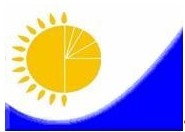 
Конфиденциальность гарантируется органами государственной статистики
Статистическая форма по ведомственному статистическому наблюдению
Конфиденциальность гарантируется органами государственной статистики
Статистическая форма по ведомственному статистическому наблюдению
Конфиденциальность гарантируется органами государственной статистики
Статистическая форма по ведомственному статистическому наблюдению
Представляется в Комитет по делам спорта и физической культуры Министерства культуры и спорта Республики Казахстан
Представляется в Комитет по делам спорта и физической культуры Министерства культуры и спорта Республики Казахстан
Представляется в Комитет по делам спорта и физической культуры Министерства культуры и спорта Республики Казахстан
Представляется в Комитет по делам спорта и физической культуры Министерства культуры и спорта Республики Казахстан
Представляется в Комитет по делам спорта и физической культуры Министерства культуры и спорта Республики Казахстан
Статистическую форму можно получить на сайте www.stat.gov.kz
Статистическую форму можно получить на сайте www.stat.gov.kz
Статистическую форму можно получить на сайте www.stat.gov.kz
Статистическую форму можно получить на сайте www.stat.gov.kz
Статистическую форму можно получить на сайте www.stat.gov.kz
Представление недостоверных и непредставление первичных статистических данных в соответствующие органы государственной статистики являются административными правонарушениями, предусмотренными статьей 497 Кодекса Республики Казахстан от 5 июля 2014 года "Об административных правонарушениях".
Представление недостоверных и непредставление первичных статистических данных в соответствующие органы государственной статистики являются административными правонарушениями, предусмотренными статьей 497 Кодекса Республики Казахстан от 5 июля 2014 года "Об административных правонарушениях".
Представление недостоверных и непредставление первичных статистических данных в соответствующие органы государственной статистики являются административными правонарушениями, предусмотренными статьей 497 Кодекса Республики Казахстан от 5 июля 2014 года "Об административных правонарушениях".
Представление недостоверных и непредставление первичных статистических данных в соответствующие органы государственной статистики являются административными правонарушениями, предусмотренными статьей 497 Кодекса Республики Казахстан от 5 июля 2014 года "Об административных правонарушениях".
Представление недостоверных и непредставление первичных статистических данных в соответствующие органы государственной статистики являются административными правонарушениями, предусмотренными статьей 497 Кодекса Республики Казахстан от 5 июля 2014 года "Об административных правонарушениях".
Код статистической формы - 7671204
Код статистической формы - 7671204
Отчет об основных показателях
в сфере культуры и спорта
Отчет об основных показателях
в сфере культуры и спорта
Отчет об основных показателях
в сфере культуры и спорта
2-ФК
2-ФК
Отчет об основных показателях
в сфере культуры и спорта
Отчет об основных показателях
в сфере культуры и спорта
Отчет об основных показателях
в сфере культуры и спорта
Годовая
Годовая
Отчетный период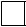 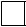 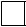 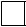 
год
Представляют - управления физической культуры и спорта областей, городов Астаны, Алматы
Представляют - управления физической культуры и спорта областей, городов Астаны, Алматы
Представляют - управления физической культуры и спорта областей, городов Астаны, Алматы
Представляют - управления физической культуры и спорта областей, городов Астаны, Алматы
Представляют - управления физической культуры и спорта областей, городов Астаны, Алматы
Срок представления – 5 января после отчетного периода
Срок представления – 5 января после отчетного периода
Срок представления – 5 января после отчетного периода
Срок представления – 5 января после отчетного периода
Срок представления – 5 января после отчетного периода
БИН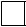 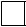 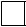 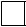 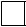 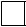 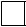 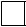 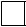 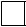 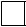 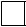 
Код строки
Наименование спортивных сооружений
Всего 
В том числе объекты:
В том числе объекты:
В том числе объекты:
Из графы 1:
Из графы 1:
Пропускная способность, человек
Код строки
Наименование спортивных сооружений
Всего 
физкультурно-спортивного назначения
в образовательных учреждениях
в образовательных учреждениях
сельской местности
частной собственности
Пропускная способность, человек
Код строки
Наименование спортивных сооружений
Всего 
физкультурно-спортивного назначения
спортивные залы 
спортивные школы
сельской местности
частной собственности
Пропускная способность, человек
А
Б
1
2
3
4
5
6
7
Всего
в том числе:
1
стадион с трибунами на 1500 мест и более 
2
дворцы спорта
3
комплекс спортивных сооружений
4
учебно-тренировочный центр сборных
команд
5
спортивный комплекс 
в том числе:
- физкультурно-оздоровительный комплекс
6
манеж спортивный
из них:
- футбольный
- легкоатлетический
- конный 
7
база лыжная
8
база гребная
9
стрелковый тир
10
стрельбище
11
велотрек
из них:
- крытые
- открытые 
12
акватория (спортивная)
13
гребной канал
14
яхт-клуб
15
трамплин для прыжков на лыжах
16
плавательные бассейны
в том числе:
-во Дворцах спорта и комплексах
-крытые
-открытые
17
спортивные залы 
в том числе:
- залы во Дворцах спорта и комплексах
- в общеобразовательных учреждениях;
-в средних специальных учебных заведениях;
- в профессиональных технических школах;
- в высших учебных заведениях;
- во внешкольных организациях (спортивные школы, спортивные клубы, клубы по интересам);
- на предприятиях и организациях
Код строки
Наименование 
Всего
Из них в сельской местности
Имеют образование по специальности "Физическая культура и спорт"
Имеют образование по специальности "Физическая культура и спорт"
Имеют образование по специальности "Физическая культура и спорт"
Имеют образование по специальности "Физическая культура и спорт"
Код строки
Наименование 
Всего
Из них в сельской местности
высшее
высшее
средне-специальное 
средне-специальное 
Код строки
Наименование 
Всего
Из них в сельской местности
всего
из них в сельской местности 
всего
из них в сельской местности
А
Б
1
2
3
4
5
6
Всего
1
из них - женщин
1
в том числе:
2
учителя общеобразовательных школ
3
руководители физического воспитания и преподаватели профессиональных технических школ
4
руководители физического воспитания и преподаватели средних специальных учебных заведений
5
преподаватели высших учебных заведений
6
тренеры-преподаватели по спорту 
7
инструкторы-методисты по спорту
8
работники аппарата отделов физической культуры и спорта районов и городов, управлений физической культуры и спорта областей, городов Астана и Алматы 
9
работники аппарата спортивных клубов, коллективов физической культуры, советов добровольных спортивных обществ, отраслевых физкультурно-спортивных клубов 
10
другие работники физической культуры и спорта
Код строки
Наименование
Общее количество организаций, единиц
Численность занимающихся физической культурой и спортом, человек 
Из общего числа охваченных занятиями физической культурой и спортом занимаются:
Из общего числа охваченных занятиями физической культурой и спортом занимаются:
Из общего числа охваченных занятиями физической культурой и спортом занимаются:
Код строки
Наименование
Общее количество организаций, единиц
Численность занимающихся физической культурой и спортом, человек 
в секциях по видам спорта
в секциях физкультурно-оздоровительной направленности
в платных секциях
А
Б
1
2
3
4
5
1
Всего
2
из них в сельской местности 
3
в общеобразовательных 
школах
4
из них в сельской местности
5
в профессиональных
технических школах и 
училищах
6
из них в сельской местности
7
в средних специальных 
учебных заведениях
8
из них в сельской местности
9
в высших учебных заведениях
10
в организациях
11
из них в сельской местности
12
в детских подростковых
клубах
13
из них в сельской местности
14
в детско-юношеских клубах физической подготовки
15
из них в сельской местности
16
в физкультурных 
оздоровительных клубах по интересам 
17
из них в сельской местности
18
в профессиональных 
спортивных клубах
19
из них в сельской местности
20
в клубах по физической 
культуре и спорту для 
инвалидов всех категорий
21
из них в сельской местности
22
в детско-юношеских 
спортивных школах, 
специализированных детско-юношеских школах 
олимпийского резерва, в 
школах-интернатах для 
одаренных в спорте детей 
23
из них в сельской местности
Код строки
Типы организаций образования 
Количество учебных заведений, единиц
Количество учебных заведений, единиц
Количество учебных заведений, единиц
Количество учащихся, человек 
Количество учащихся, человек 
Количество учащихся, человек 
Код строки
Типы организаций образования 
Всего
из них:
из них:
Всего учащихся, человек
в том числе посещает:
в том числе посещает:
Код строки
Типы организаций образования 
Всего
перешли на учебную программу с трех часовыми уроками физической культуры
раздельное обучение лиц мужского и женского пола на уроках физической культуры 
Всего учащихся, человек
учебные занятия по физической культуре
занятия по физической культуре в специальных медицинских группах
А
Б
1
2
3
4
5
6
1
Общеобразовательные школы
2
Высшие технические школы
3
Учебные заведения, реализующие образовательные учебные программы общего среднего и технического и профессионального образования или послесреднего образования
4
Высшие учебные заведения
Код строки
Виды спорта
Количество секций по виду спорта, единиц
Количество секций по виду спорта, единиц
Численность занимающихся в секциях по виду спорта, человек
Численность занимающихся в секциях по виду спорта, человек
Численность тренеров, тренеров-преподавателей, человек
Численность тренеров, тренеров-преподавателей, человек
Численность тренеров, тренеров-преподавателей, человек
Численность тренеров, тренеров-преподавателей, человек
Код строки
Виды спорта
Количество секций по виду спорта, единиц
Количество секций по виду спорта, единиц
Численность занимающихся в секциях по виду спорта, человек
Численность занимающихся в секциях по виду спорта, человек
всего тренеров, тренеров-преподавателей
из них в сельской местности 
численность штатных тренеров, тренеров-преподавателей
из них в сельской местности 
Код строки
Виды спорта
всего
из них в сельской местности 
всего
из них в сельской местности
всего тренеров, тренеров-преподавателей
из них в сельской местности 
численность штатных тренеров, тренеров-преподавателей
из них в сельской местности 
А
Б
1
2
3
4
5
6
7
8
Виды спорта, вошедшие в программу Олимпийских игр:
Виды спорта, не вошедшие в программу Олимпийских игр
из них:
- национальные виды спорта
- технические виды спорта
- инвалидные виды спортаПриложение 2
к приказу исполняющего
обязанности Председателя
Комитета по статистике
Министерства национальной
экономики Республики Казахстан
от 31 октября 2014 года № 35 Приложение 3
к приказу исполняющего обязанности
Председателя Комитета
по статистике Министерства
национальной экономики
Республики Казахстан
от 31 октября 2014 года № 35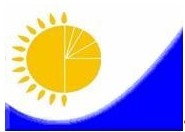 
Конфиденциальность гарантируется органами государственной статистики
Статистическая форма по ведомственному статистическому наблюдению
Конфиденциальность гарантируется органами государственной статистики
Статистическая форма по ведомственному статистическому наблюдению
Конфиденциальность гарантируется органами государственной статистики
Статистическая форма по ведомственному статистическому наблюдению
Представляется в Комитет по делам спорта и физической культуры Министерства культуры и спорта Республики Казахстан
Представляется в Комитет по делам спорта и физической культуры Министерства культуры и спорта Республики Казахстан
Представляется в Комитет по делам спорта и физической культуры Министерства культуры и спорта Республики Казахстан
Представляется в Комитет по делам спорта и физической культуры Министерства культуры и спорта Республики Казахстан
Представляется в Комитет по делам спорта и физической культуры Министерства культуры и спорта Республики Казахстан
Статистическую форму можно получить на сайте www.stat.gov.kz
Статистическую форму можно получить на сайте www.stat.gov.kz
Статистическую форму можно получить на сайте www.stat.gov.kz
Статистическую форму можно получить на сайте www.stat.gov.kz
Статистическую форму можно получить на сайте www.stat.gov.kz
Представление недостоверных и непредставление первичных статистических данных в соответствующие органы государственной статистики являются административными правонарушениями, предусмотренными статьей 497 Кодекса Республики Казахстан от 5 июля 2014 года "Об административных правонарушениях".
Представление недостоверных и непредставление первичных статистических данных в соответствующие органы государственной статистики являются административными правонарушениями, предусмотренными статьей 497 Кодекса Республики Казахстан от 5 июля 2014 года "Об административных правонарушениях".
Представление недостоверных и непредставление первичных статистических данных в соответствующие органы государственной статистики являются административными правонарушениями, предусмотренными статьей 497 Кодекса Республики Казахстан от 5 июля 2014 года "Об административных правонарушениях".
Представление недостоверных и непредставление первичных статистических данных в соответствующие органы государственной статистики являются административными правонарушениями, предусмотренными статьей 497 Кодекса Республики Казахстан от 5 июля 2014 года "Об административных правонарушениях".
Представление недостоверных и непредставление первичных статистических данных в соответствующие органы государственной статистики являются административными правонарушениями, предусмотренными статьей 497 Кодекса Республики Казахстан от 5 июля 2014 года "Об административных правонарушениях".
Код статистической формы - 7681204
Код статистической формы - 7681204
Отчет о спортивных школах
Отчет о спортивных школах
Отчет о спортивных школах
5-ФК
5-ФК
Отчет о спортивных школах
Отчет о спортивных школах
Отчет о спортивных школах
Годовая
Годовая
Отчетный период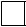 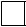 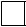 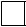 
год
Представляют - районные и городские отделы физической культуры и спорта, управления физической культуры и спорта областей, городов Астана и Алматы.
Представляют - районные и городские отделы физической культуры и спорта, управления физической культуры и спорта областей, городов Астана и Алматы.
Представляют - районные и городские отделы физической культуры и спорта, управления физической культуры и спорта областей, городов Астана и Алматы.
Представляют - районные и городские отделы физической культуры и спорта, управления физической культуры и спорта областей, городов Астана и Алматы.
Представляют - районные и городские отделы физической культуры и спорта, управления физической культуры и спорта областей, городов Астана и Алматы.
Срок представления - районные и городские отделы физической культуры и спорта - управлениям физической культуры и спорта областей, городов Астана и Алматы - 1 декабря отчетного периода, управления физической культуры и спорта областей, городов Астана и Алматы в Комитет по делам спорта и физической культуры Министерства культуры и спорта Республики Казахстан - 5 января после отчетного периода.
Срок представления – 5 января после отчетного периода
Срок представления - районные и городские отделы физической культуры и спорта - управлениям физической культуры и спорта областей, городов Астана и Алматы - 1 декабря отчетного периода, управления физической культуры и спорта областей, городов Астана и Алматы в Комитет по делам спорта и физической культуры Министерства культуры и спорта Республики Казахстан - 5 января после отчетного периода.
Срок представления – 5 января после отчетного периода
Срок представления - районные и городские отделы физической культуры и спорта - управлениям физической культуры и спорта областей, городов Астана и Алматы - 1 декабря отчетного периода, управления физической культуры и спорта областей, городов Астана и Алматы в Комитет по делам спорта и физической культуры Министерства культуры и спорта Республики Казахстан - 5 января после отчетного периода.
Срок представления – 5 января после отчетного периода
Срок представления - районные и городские отделы физической культуры и спорта - управлениям физической культуры и спорта областей, городов Астана и Алматы - 1 декабря отчетного периода, управления физической культуры и спорта областей, городов Астана и Алматы в Комитет по делам спорта и физической культуры Министерства культуры и спорта Республики Казахстан - 5 января после отчетного периода.
Срок представления – 5 января после отчетного периода
Срок представления - районные и городские отделы физической культуры и спорта - управлениям физической культуры и спорта областей, городов Астана и Алматы - 1 декабря отчетного периода, управления физической культуры и спорта областей, городов Астана и Алматы в Комитет по делам спорта и физической культуры Министерства культуры и спорта Республики Казахстан - 5 января после отчетного периода.
Срок представления – 5 января после отчетного периода
БИН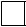 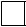 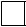 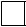 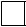 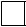 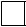 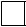 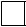 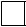 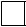 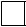 
Код строки
Виды спорта
Количество отделений
Количество учебных групп
Количество учебных групп
Количество учебных групп
Количество учебных групп
Количество учебных групп
Код строки
Виды спорта
Количество отделений
спортивно-оздоровительных
начальной подготовки
учебно-тренировочных
спортивного совершенствования
высшего спортивного мастерства
А
Б
1
2
3
4
5
6
Код строки
Виды спорта
Всего
В том числе занимающихся в группах
В том числе занимающихся в группах
В том числе занимающихся в группах
В том числе занимающихся в группах
В том числе занимающихся в группах
В том числе занимающихся в группах
Код строки
Виды спорта
Всего
спортивно-оздоровительных
начальной подготовки
учебно-тренировочных
учебно-тренировочных
учебно-тренировочных
учебно-тренировочных
Код строки
Виды спорта
Всего
спортивно-оздоровительных
начальной подготовки
1 года обучения
2 года обучения
3 года обучения
свыше 3 лет обучения
А
Б
1
2
3
4
5
6
7
Код строки
Виды спорта
Код строки
Виды спорта
спортивного совершенствования
спортивного совершенствования
спортивного совершенствования
высшего спортивного мастерства
Код строки
Виды спорта
1 года обучения
2 года обучения
свыше 3 лет обучения
весь период
А
Б
8
9
10
11
Код строки
Вид спорта
Всего
В том числе имеют cпортивные разряды или спортивные звания1
В том числе имеют cпортивные разряды или спортивные звания1
В том числе имеют cпортивные разряды или спортивные звания1
В том числе имеют cпортивные разряды или спортивные звания1
Подготовлено спортсменов за отчетный год
Подготовлено спортсменов за отчетный год
Подготовлено спортсменов за отчетный год
Подготовлено спортсменов за отчетный год
Подготовлено спортсменов за отчетный год
Код строки
Вид спорта
Всего
I спортивный разряд
кандидат в мастера спорта
мастер спорта
мастер спорта международного класса
II, III и юношеские спортивные разряды
I спортивный разряд
кандидат в мастера спорта
мастер спорта
мастер спорта международного класса
А
Б
1
2
3
4
5
6
7
8
9
10
1
Всего
в том числе по 
видам спорта:
Код строки
Вид спорта
Всего
В том числе имеют категорию:
В том числе имеют категорию:
В том числе имеют категорию:
Штатные
В том числе с высшим образованием
Из них – по специальности "Физическая культура и спорт"
Код строки
Вид спорта
Всего
высшую
I
II
Штатные
В том числе с высшим образованием
Из них – по специальности "Физическая культура и спорт"
А
Б
1
2
3
4
5
6
7
1
Всего
в том числе по видам спорта:
Код строки
Организации, в ведении которых находятся школы
Штатные административные кадры школы, всего, человек
Руководящий состав2 школы, человек
Из них:
Из них:
Расходы на содержание школ, тысяч тенге
В том числе арендная плата за эксплуатацию спортивных сооружений
Код строки
Организации, в ведении которых находятся школы
Штатные административные кадры школы, всего, человек
Руководящий состав2 школы, человек
имеющие высшее образование по специальности "Физическая культура и спорт"
женщины
Расходы на содержание школ, тысяч тенге
В том числе арендная плата за эксплуатацию спортивных сооружений
А
Б
1
2
3
4
5
6
1
Всего
в том числе
2
Министерство образования и науки Республики Казахстан
3
Местные исполнительные 
органы физической культуры
и спорта
4
Другие организации
5
Частные организации
6
Комитет по делам спорта и физической культуры Министерства культуры и спорта Республики Казахстан
Код строки
Организации, в ведении которых находятся школы
Число школ, всего
В том числе детско-юношеские спортивные школы, единиц
Из них специализированные детско-юношеские спортивные школы, единиц
А
Б
1
2
3
1
Всего
в том числе
2
Министерство образования и науки Республики Казахстан
3
Местные исполнительные 
органы физической культуры и спорта
4
Другие организации
5
Частные организации
Код строки
Организации, в ведении которых находятся школы
Принято на первый год обучения в группы
Принято на первый год обучения в группы
Окончило последний год обучения в группах
Окончило последний год обучения в группах
Окончило последний год обучения в группах
Окончило последний год обучения в группах
Из них получило звание тренеров-общественников и судей
Код строки
Организации, в ведении которых находятся школы
учебно-тренировочных
спортивного совершенствования
начальной подготовки
учебно-тренировочных
спортивного совершенствования
высшего спортивного мастерства
Из них получило звание тренеров-общественников и судей
А
Б
1
2
3
4
5
6
7
1
Всего
в том числе
2
Министерство образования и
науки Республики Казахстан
3
Местные исполнительные 
органы физической культуры
и спорта
4
Другие организации
5
Частные организации
Код строки
Организации, в ведении которых находятся школы
Количество спортивно-оздоровительных лагерей, единиц
Количество мест, единиц
Численность учащихся выезжавших в лагеря, человек
А
Б
1
2
3
1
Всего
в том числе
2
Министерство образования и науки Республики Казахстан
3
Местные исполнительные органы физической культуры и спорта
4
Другие организации
5
Частные организации
Код строки
Фамилия, имя, отчество
Дата рождения
Год поступления в спортивную школу
Присвоено спортивное звание
Присвоено спортивное звание
Дата присвоения звания, № приказа
Член добровольного спортивного общества3
Фамилия, имя, отчество тренера спортсмена
Код строки
Фамилия, имя, отчество
Дата рождения
Год поступления в спортивную школу
по виду спорта
за спортивный результат
Дата присвоения звания, № приказа
Член добровольного спортивного общества3
Фамилия, имя, отчество тренера спортсмена
А
Б
1
2
3
4
5
6
7Приложение 4
к приказу исполняющего
обязанности Председателя
Комитета по статистике
Министерства национальной
экономики Республики Казахстан
от 31 октября 2014 года № 35 Приложение 5
к приказу исполняющего обязанности
Председателя Комитета
по статистике Министерства
национальной экономики
Республики Казахстан
от 31 октября 2014 года № 35 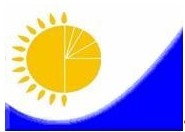 
Конфиденциальность гарантируется органами государственной статистики
Статистическая форма по ведомственному статистическому наблюдению
Конфиденциальность гарантируется органами государственной статистики
Статистическая форма по ведомственному статистическому наблюдению
Конфиденциальность гарантируется органами государственной статистики
Статистическая форма по ведомственному статистическому наблюдению
Представляется в Комитет по делам спорта и физической культуры Министерства культуры и спорта Республики Казахстан
Представляется в Комитет по делам спорта и физической культуры Министерства культуры и спорта Республики Казахстан
Представляется в Комитет по делам спорта и физической культуры Министерства культуры и спорта Республики Казахстан
Представляется в Комитет по делам спорта и физической культуры Министерства культуры и спорта Республики Казахстан
Представляется в Комитет по делам спорта и физической культуры Министерства культуры и спорта Республики Казахстан
Статистическую форму можно получить на сайте www.stat.gov.kz
Статистическую форму можно получить на сайте www.stat.gov.kz
Статистическую форму можно получить на сайте www.stat.gov.kz
Статистическую форму можно получить на сайте www.stat.gov.kz
Статистическую форму можно получить на сайте www.stat.gov.kz
Представление недостоверных и непредставление первичных статистических данных в соответствующие органы государственной статистики являются административными правонарушениями, предусмотренными статьей 497 Кодекса Республики Казахстан от 5 июля 2014 года "Об административных правонарушениях".
Представление недостоверных и непредставление первичных статистических данных в соответствующие органы государственной статистики являются административными правонарушениями, предусмотренными статьей 497 Кодекса Республики Казахстан от 5 июля 2014 года "Об административных правонарушениях".
Представление недостоверных и непредставление первичных статистических данных в соответствующие органы государственной статистики являются административными правонарушениями, предусмотренными статьей 497 Кодекса Республики Казахстан от 5 июля 2014 года "Об административных правонарушениях".
Представление недостоверных и непредставление первичных статистических данных в соответствующие органы государственной статистики являются административными правонарушениями, предусмотренными статьей 497 Кодекса Республики Казахстан от 5 июля 2014 года "Об административных правонарушениях".
Представление недостоверных и непредставление первичных статистических данных в соответствующие органы государственной статистики являются административными правонарушениями, предусмотренными статьей 497 Кодекса Республики Казахстан от 5 июля 2014 года "Об административных правонарушениях".
Код статистической формы - 7691204
Код статистической формы - 7691204
Отчет о специализированных учебно-спортивных заведениях
Отчет о специализированных учебно-спортивных заведениях
Отчет о специализированных учебно-спортивных заведениях
7-ФК
7-ФК
Отчет о специализированных учебно-спортивных заведениях
Отчет о специализированных учебно-спортивных заведениях
Отчет о специализированных учебно-спортивных заведениях
Годовая
Годовая
Отчетный период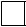 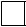 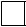 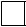 
год
Представляют - республиканские колледжи спорта, республиканские, областные городские школы-интернаты для одаренных в спорте детей, местные исполнительные органы в области физической культуры и спорта
Представляют - республиканские колледжи спорта, республиканские, областные городские школы-интернаты для одаренных в спорте детей, местные исполнительные органы в области физической культуры и спорта
Представляют - республиканские колледжи спорта, республиканские, областные городские школы-интернаты для одаренных в спорте детей, местные исполнительные органы в области физической культуры и спорта
Представляют - республиканские колледжи спорта, республиканские, областные городские школы-интернаты для одаренных в спорте детей, местные исполнительные органы в области физической культуры и спорта
Представляют - республиканские колледжи спорта, республиканские, областные городские школы-интернаты для одаренных в спорте детей, местные исполнительные органы в области физической культуры и спорта
Срок представления - республиканские колледжи спорта, республиканские, областные городские школы-интернаты для одаренных в спорте детей в Комитет по делам спорта и физической культуры Министерства культуры и спорта Республики Казахстан - 5 января после отчетного периода, областные, городские школы-интернаты для одаренных в спорте детей - местному исполнительному органу в области физической культуры и спорта, в срок до 1 декабря отчетного периода, местные исполнительные органы в области физической культуры и спорта в Комитет по делам спорта и физической культуры Министерства культуры и спорта Республики Казахстан - 5 января после отчетного периода.
Срок представления – 5 января после отчетного периода
Срок представления - республиканские колледжи спорта, республиканские, областные городские школы-интернаты для одаренных в спорте детей в Комитет по делам спорта и физической культуры Министерства культуры и спорта Республики Казахстан - 5 января после отчетного периода, областные, городские школы-интернаты для одаренных в спорте детей - местному исполнительному органу в области физической культуры и спорта, в срок до 1 декабря отчетного периода, местные исполнительные органы в области физической культуры и спорта в Комитет по делам спорта и физической культуры Министерства культуры и спорта Республики Казахстан - 5 января после отчетного периода.
Срок представления – 5 января после отчетного периода
Срок представления - республиканские колледжи спорта, республиканские, областные городские школы-интернаты для одаренных в спорте детей в Комитет по делам спорта и физической культуры Министерства культуры и спорта Республики Казахстан - 5 января после отчетного периода, областные, городские школы-интернаты для одаренных в спорте детей - местному исполнительному органу в области физической культуры и спорта, в срок до 1 декабря отчетного периода, местные исполнительные органы в области физической культуры и спорта в Комитет по делам спорта и физической культуры Министерства культуры и спорта Республики Казахстан - 5 января после отчетного периода.
Срок представления – 5 января после отчетного периода
Срок представления - республиканские колледжи спорта, республиканские, областные городские школы-интернаты для одаренных в спорте детей в Комитет по делам спорта и физической культуры Министерства культуры и спорта Республики Казахстан - 5 января после отчетного периода, областные, городские школы-интернаты для одаренных в спорте детей - местному исполнительному органу в области физической культуры и спорта, в срок до 1 декабря отчетного периода, местные исполнительные органы в области физической культуры и спорта в Комитет по делам спорта и физической культуры Министерства культуры и спорта Республики Казахстан - 5 января после отчетного периода.
Срок представления – 5 января после отчетного периода
Срок представления - республиканские колледжи спорта, республиканские, областные городские школы-интернаты для одаренных в спорте детей в Комитет по делам спорта и физической культуры Министерства культуры и спорта Республики Казахстан - 5 января после отчетного периода, областные, городские школы-интернаты для одаренных в спорте детей - местному исполнительному органу в области физической культуры и спорта, в срок до 1 декабря отчетного периода, местные исполнительные органы в области физической культуры и спорта в Комитет по делам спорта и физической культуры Министерства культуры и спорта Республики Казахстан - 5 января после отчетного периода.
Срок представления – 5 января после отчетного периода
БИН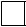 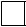 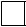 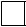 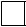 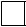 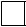 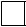 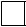 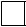 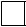 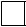 
Код строки
Кадровый состав
Численность человек имеющих образование по специальности "Физическая культура и спорт"
Численность человек имеющих образование по специальности "Физическая культура и спорт"
Код строки
Кадровый состав
высшее
среднее
А
Б
1
2
1
Всего
в том числе
2
директор
3
заместители директоров
4
учителя-преподаватели
5
тренеры-преподаватели
6
воспитатели 
7
медицинский персонал 
8
обслуживающий персонал 
Код строки
Вид спорта
Всего
В том числе по категориям
В том числе по категориям
В том числе по категориям
Численность штатных тренеров
В том числе имеющих образование по специальности "Физическая культура и спорт"
В том числе имеющих образование по специальности "Физическая культура и спорт"
Код строки
Вид спорта
Всего
высшая
I
II
Численность штатных тренеров
высшее
среднее
А
Б
1
2
3
4
5
6
7
Код строки
Вид спорта
Имеющих спортивное звание
Имеющих спортивное звание
Код строки
Вид спорта
всего
Из них - Заслуженный тренер Республики Казахстан
А
Б
8
9
Всего
В том числе:
В том числе:
В том числе:
В том числе:
В том числе:
В том числе:
В том числе:
В том числе:
Всего
7 класс
8 класс
9 класс
10 класс
11 класс
1 курс
2 курс
3 курс
1
2
3
4
5
6
7
8
9
Всего
В том числе:
В том числе:
В том числе:
В том числе:
В том числе:
В том числе:
В том числе:
Всего
7 класс
8 класс
9 класс
10 класс
11 класс
1 курс
2 курс
3 курс
1
2
3
4
5
6
7
8
9
Код строки
Наименование
Наименование
Всего
В том числе:
В том числе:
В том числе:
В том числе:
Код строки
Наименование
Наименование
Всего
1 разряд
кандидатов в мастера спорта
мастеров спорта
мастеров спорта международного класса
А
Б
Б
1
2
3
4
5
1
Принято 
Принято 
2
Количество выпускников
Количество выпускников
3
Количество выпускников, продолжающих спортивную деятельность
Количество выпускников, продолжающих спортивную деятельность
4
Отчислено 
Отчислено 
в том числе:
в том числе:
4.1
в связи окончанием
11 класс
4.2
в связи окончанием
III курс
4.4
за невыполнение нормативов 
за невыполнение нормативов 
4.5
по состоянию здоровья 
по состоянию здоровья 
4.6
по собственному желанию 
по собственному желанию 
4.7
поступившие:
поступившие:
4.6.1
по специальности
"Физическая 
культура и спорт"
в ВУЗ2
4.6.2
по специальности
"Физическая 
культура и спорт"
в колледж
4.6.3
по другим 
специальностям
в ВУЗ
4.6.4
по другим 
специальностям
в колледж
4.6.5
на работу
на работу
4.6.6
призвано в Вооруженные силы
Республики Казахстан
призвано в Вооруженные силы
Республики Казахстан
Ранг соревнований
Участвовало
Из них заняли:
Из них заняли:
Ранг соревнований
Участвовало
1-3 место
4-6 место
А
1
2
3
Олимпийские игры 
Азиатские игры
Чемпионат мира (среди взрослых)
Чемпионат Азии (среди взрослых)
Кубок мира
Кубок Азии 
Чемпионат мира по отдельным возрастным категориям
Чемпионат Азии по отдельным возрастным категориям
Чемпионат Республики Казахстан
Кубок Казахстана 
Чемпионат Республики по отдельным возрастным категориям
Основной состав
Молодежный состав
Юношеский состав
1
2
3
Возраст
Пол
Всего
В том числе:
В том числе:
В том числе:
В том числе:
В том числе:
Возраст
Пол
Всего
1 спортивный разряд
кандидат в мастера спорта
мастер спорта
мастер спорта международного класса
член национальной сборной
А
Б
1
2
3
4
5
6
14 лет и младше 
мальчики
14 лет и младше 
девочки
15 лет
мальчики
15 лет
девочки
16 лет
юноши
16 лет
девушки
17 лет
юноши
17 лет
девушки
18 лет
мужчины
18 лет
женщины
19 лет
мужчины
19 лет
женщины
20 лет 
мужчины
20 лет 
женщины
21 год и старше 
мужчины
21 год и старше 
женщины
Всего 
мужчины
Всего 
женщины
Возраст
Пол
Всего
В том числе
В том числе
В том числе
В том числе
В том числе
Возраст
Пол
Всего
1 спортивный разряд
кандидат в мастера спорта
мастер спорта
мастер спорта международного класса
член национальной сборной
А
Б
1
2
3
4
5
6
14 лет и младше 
мальчики
14 лет и младше 
девочки
15 лет 
мальчики
15 лет 
девочки
16 лет 
юноши
16 лет 
девушки
17 лет 
юноши
17 лет 
девушки
18 лет 
мужчины
18 лет 
женщины
19 лет
мужчины
19 лет
женщины
20 лет
мужчины
20 лет
женщины
21 год и старше 
мужчины
21 год и старше 
женщины
Всего 
мужчин
Всего 
женщинПриложение 6
к приказу исполняющего
обязанности Председателя
Комитета по статистике
Министерства национальной
экономики Республики Казахстан
от 31 октября 2014 года № 35 Приложение 7
к приказу исполняющего обязанности
Председателя Комитета
по статистике Министерства
национальной экономики
Республики Казахстан
от 31 октября 2014 года № 35 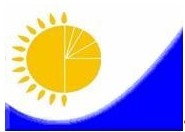 
Конфиденциальность гарантируется органами государственной статистики
Статистическая форма по ведомственному статистическому наблюдению
Конфиденциальность гарантируется органами государственной статистики
Статистическая форма по ведомственному статистическому наблюдению
Конфиденциальность гарантируется органами государственной статистики
Статистическая форма по ведомственному статистическому наблюдению
Представляется в Комитет по делам спорта и физической культуры Министерства культуры и спорта Республики Казахстан
Представляется в Комитет по делам спорта и физической культуры Министерства культуры и спорта Республики Казахстан
Представляется в Комитет по делам спорта и физической культуры Министерства культуры и спорта Республики Казахстан
Представляется в Комитет по делам спорта и физической культуры Министерства культуры и спорта Республики Казахстан
Представляется в Комитет по делам спорта и физической культуры Министерства культуры и спорта Республики Казахстан
Статистическую форму можно получить на сайте www.stat.gov.kz
Статистическую форму можно получить на сайте www.stat.gov.kz
Статистическую форму можно получить на сайте www.stat.gov.kz
Статистическую форму можно получить на сайте www.stat.gov.kz
Статистическую форму можно получить на сайте www.stat.gov.kz
Представление недостоверных и непредставление первичных статистических данных в соответствующие органы государственной статистики являются административными правонарушениями, предусмотренными статьей 497 Кодекса Республики Казахстан от 5 июля 2014 года "Об административных правонарушениях".
Представление недостоверных и непредставление первичных статистических данных в соответствующие органы государственной статистики являются административными правонарушениями, предусмотренными статьей 497 Кодекса Республики Казахстан от 5 июля 2014 года "Об административных правонарушениях".
Представление недостоверных и непредставление первичных статистических данных в соответствующие органы государственной статистики являются административными правонарушениями, предусмотренными статьей 497 Кодекса Республики Казахстан от 5 июля 2014 года "Об административных правонарушениях".
Представление недостоверных и непредставление первичных статистических данных в соответствующие органы государственной статистики являются административными правонарушениями, предусмотренными статьей 497 Кодекса Республики Казахстан от 5 июля 2014 года "Об административных правонарушениях".
Представление недостоверных и непредставление первичных статистических данных в соответствующие органы государственной статистики являются административными правонарушениями, предусмотренными статьей 497 Кодекса Республики Казахстан от 5 июля 2014 года "Об административных правонарушениях".
Код статистической формы - 7701204
Код статистической формы - 7701204
Отчет о специализированных спортивных заведениях
Отчет о специализированных спортивных заведениях
Отчет о специализированных спортивных заведениях
8-ФК
8-ФК
Отчет о специализированных спортивных заведениях
Отчет о специализированных спортивных заведениях
Отчет о специализированных спортивных заведениях
Годовая
Годовая
Отчетный период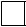 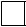 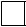 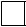 
год
Представляют - республиканские школы высшего спортивного мастерства, республиканские центры олимпийской подготовки, городские, областные школы высшего спортивного мастерства, центры подготовки олимпийского резерва, местные исполнительные органы в области физической культуры и спорта.
Представляют - республиканские школы высшего спортивного мастерства, республиканские центры олимпийской подготовки, городские, областные школы высшего спортивного мастерства, центры подготовки олимпийского резерва, местные исполнительные органы в области физической культуры и спорта.
Представляют - республиканские школы высшего спортивного мастерства, республиканские центры олимпийской подготовки, городские, областные школы высшего спортивного мастерства, центры подготовки олимпийского резерва, местные исполнительные органы в области физической культуры и спорта.
Представляют - республиканские школы высшего спортивного мастерства, республиканские центры олимпийской подготовки, городские, областные школы высшего спортивного мастерства, центры подготовки олимпийского резерва, местные исполнительные органы в области физической культуры и спорта.
Представляют - республиканские школы высшего спортивного мастерства, республиканские центры олимпийской подготовки, городские, областные школы высшего спортивного мастерства, центры подготовки олимпийского резерва, местные исполнительные органы в области физической культуры и спорта.
Срок представления - республиканские школы высшего спортивного мастерства, республиканские центры олимпийской подготовки в Комитет по делам спорта и физической культуры Министерства культуры и спорта Республики Казахстан – 5 января после отчетного периода, областные, городские школы высшего спортивного мастерства, центры подготовки олимпийского резерва в местные исполнительные органы в области физической культуры и спорта – 1 декабря отчетного периода, местные исполнительные органы в области физической культуры и спорта в Комитет по делам спорта и физической культуры Министерства культуры и спорта Республики Казахстан – 5 января после отчетного периода.
Срок представления – 5 января после отчетного периода
Срок представления - республиканские школы высшего спортивного мастерства, республиканские центры олимпийской подготовки в Комитет по делам спорта и физической культуры Министерства культуры и спорта Республики Казахстан – 5 января после отчетного периода, областные, городские школы высшего спортивного мастерства, центры подготовки олимпийского резерва в местные исполнительные органы в области физической культуры и спорта – 1 декабря отчетного периода, местные исполнительные органы в области физической культуры и спорта в Комитет по делам спорта и физической культуры Министерства культуры и спорта Республики Казахстан – 5 января после отчетного периода.
Срок представления – 5 января после отчетного периода
Срок представления - республиканские школы высшего спортивного мастерства, республиканские центры олимпийской подготовки в Комитет по делам спорта и физической культуры Министерства культуры и спорта Республики Казахстан – 5 января после отчетного периода, областные, городские школы высшего спортивного мастерства, центры подготовки олимпийского резерва в местные исполнительные органы в области физической культуры и спорта – 1 декабря отчетного периода, местные исполнительные органы в области физической культуры и спорта в Комитет по делам спорта и физической культуры Министерства культуры и спорта Республики Казахстан – 5 января после отчетного периода.
Срок представления – 5 января после отчетного периода
Срок представления - республиканские школы высшего спортивного мастерства, республиканские центры олимпийской подготовки в Комитет по делам спорта и физической культуры Министерства культуры и спорта Республики Казахстан – 5 января после отчетного периода, областные, городские школы высшего спортивного мастерства, центры подготовки олимпийского резерва в местные исполнительные органы в области физической культуры и спорта – 1 декабря отчетного периода, местные исполнительные органы в области физической культуры и спорта в Комитет по делам спорта и физической культуры Министерства культуры и спорта Республики Казахстан – 5 января после отчетного периода.
Срок представления – 5 января после отчетного периода
Срок представления - республиканские школы высшего спортивного мастерства, республиканские центры олимпийской подготовки в Комитет по делам спорта и физической культуры Министерства культуры и спорта Республики Казахстан – 5 января после отчетного периода, областные, городские школы высшего спортивного мастерства, центры подготовки олимпийского резерва в местные исполнительные органы в области физической культуры и спорта – 1 декабря отчетного периода, местные исполнительные органы в области физической культуры и спорта в Комитет по делам спорта и физической культуры Министерства культуры и спорта Республики Казахстан – 5 января после отчетного периода.
Срок представления – 5 января после отчетного периода
БИН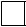 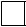 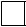 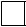 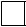 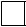 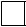 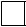 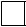 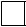 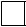 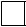 
Код строки
Виды спорта
Количество отделений
Количество учебных групп
Количество учебных групп
Код строки
Виды спорта
Количество отделений
спортивного совершенствования
высшего спортивного мастерства
А
Б
1
2
3
Код строки
Виды спорта
Численность занимающихся переменного состава
Численность занимающихся постоянного состава
В том числе в группах
В том числе в группах
Код строки
Виды спорта
Численность занимающихся переменного состава
Численность занимающихся постоянного состава
спортивного совершенствования
высшего спортивного мастерства
А
Б
1
2
3
4
Код строки
Виды спорта
Численность лиц женского пола в постоянном составе
В постоянном составе численность1
В постоянном составе численность1
В постоянном составе численность1
В постоянном составе численность1
В постоянном составе численность1
Код строки
Виды спорта
Численность лиц женского пола в постоянном составе
учащихся в возрасте
учащихся в возрасте
спортсменов
спортсменов
спортсменов
Код строки
Виды спорта
Численность лиц женского пола в постоянном составе
до 17 лет
18-20 лет
1 разряд – кандидат в мастера спорта
мастер спорта
мастер спорта международного класса
А
Б
5
6
7
8
9
10
Код строки
Виды спорта
Мастера спорта
Мастера спорта международного класса
Мастера спорта международного класса
Кандидаты в молодежную, юношескую сборную команду
Кандидаты в сборную команду основного состава
Код строки
Виды спорта
Мастера спорта
впервые
подтвердили звание
Кандидаты в молодежную, юношескую сборную команду
Кандидаты в сборную команду основного состава
А
Б
1
2
3
4
5
Код строки
Виды спорта
Всего
В том числе:
В том числе:
В том числе:
В том числе:
Выбыло из школы за отчетный год
Код строки
Виды спорта
Всего
кандидаты в мастера спорта
мастера спорта
мастера спорта международного класса 
Заслуженные мастера спорта
Выбыло из школы за отчетный год
А
Б
1
2
3
4
5
6
Код строки
Виды спорта
Всего2
В том числе имеют категорию
В том числе имеют категорию
В том числе имеют категорию
Имеющих образование
Имеющих образование
Численность штатных тренеров
Код строки
Виды спорта
Всего2
высшую
I
II
по специальности "Физическая культура и спорт"
из них высшее
Численность штатных тренеров
А
Б
1
2
3
4
5
6
7
Код строки
Число школ высшего спортивного мастерства, центров олимпийской подготовки
Количество спортивных залов3
Количество бассейнов
В том числе крытых
Расходы на содержание школы, всего
В том числе арендная плата за эксплуатацию спортивных сооружений
А
Б
1
2
3
4
5
Код строки
Число школ высшего спортивного мастерства, центров олимпийской подготовки
Штатные административные кадры школы4
Из них:
Из них:
Код строки
Число школ высшего спортивного мастерства, центров олимпийской подготовки
Штатные административные кадры школы4
имеющие высшее образование по специальности "Физическая культура и спорт"
женщины
А
Б
1
2
3Приложение 8
к приказу исполняющего
обязанности Председателя
Комитета по статистике
Министерства национальной
экономики Республики Казахстан
от 31 октября 2014 года № 35 